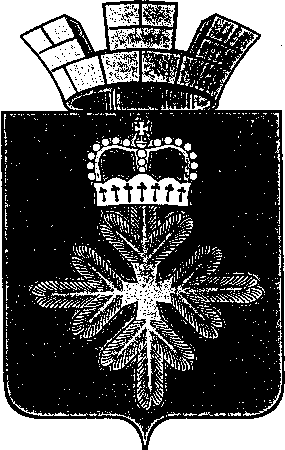 ПОСТАНОВЛЕНИЕАДМИНИСТРАЦИИ  ГОРОДСКОГО  ОКРУГА  ПЕЛЫМот 16.10.2017 № 308 п.Пелым         О создании инвентаризационной комиссии по проведению инвентаризации дворовых территорий, общественных территорий, объектов недвижимого имущества и земельных участков, уровня благоустройства  индивидуальных жилых домов и земельных участков, предоставленных для их размещения на территории  городского округа ПелымВ соответствии с  Федеральным законом от 06.10.2003 № 131-ФЗ «Об общих принципах организации местного самоуправления в Российской Федерации», Постановлением Правительства Российской Федерации от 10.02.2017 № 169 «Об утверждении Правил предоставления и распределения субсидий из федерального бюджета бюджетам субъектов Российской Федерации на поддержку государственных программ субъектов Российской Федерации и муниципальных программ формирования современной городской среды», приказом Министерства энергетики и жилищно-коммунального хозяйства Свердловской области  № 215 от 05.07.2017 «О Порядке проведения инвентаризации дворовых территорий, общественных территорий, уровня благоустройства индивидуальных жилых домов и земельных участков, предоставленных для их размещения, расположенных на территории муниципальных образований Свердловской области», руководствуясь статьей 31 Устава городского округа Пелым, администрация городского округа ПелымПОСТАНОВЛЯЕТ:1. Утвердить Порядок проведения инвентаризации  дворовых территорий, общественных территорий, уровня благоустройства индивидуальных жилых домов и  земельных участков, предоставленных для их размещения на территории городского округа Пелым (приложение № 1).2. Утвердить состав инвентаризационной комиссии для проведения инвентаризации дворовых и общественных территорий, объектов недвижимого имущества и земельных участков, уровня благоустройства индивидуальных жилых домов и земельных участков, предоставленных для их размещения на территории городского округа Пелым (приложение № 2).3. Настоящее постановление опубликовать  в информационной газете «Пелымский вестник» и разместить на официальном сайте городского округа Пелым в информационно-телекоммуникационной сети «Интернет».4. Контроль за исполнением настоящего постановления возложить на заместителя главы администрации городского округа Пелым Т.Н. Баландину.И.о.главы администрации городского округа Пелым                                                                   Т.Н.БаландинаПОРЯДОКпроведения инвентаризации  дворовых территорий, общественных территорий, уровня благоустройства индивидуальных жилых домов и  земельных участков, предоставленных для их размещения на территории городского округа Пелым1. Общие положения1.1. Настоящий Порядок определяет функции и задачи инвентаризационной комиссии по проведению инвентаризации дворовых и общественных территорий, уровня благоустройства индивидуальных жилых домов и  земельных участков, предоставленных для их размещения на территории городского округа Пелым (далее –Комиссия), действующая на территории городского округа Пелым.1.2.Комисссия является коллегиальным органам созданным при администрации городского округа Пелым1.3. Комиссия создаётся в целях проведения инвентаризации дворовых и общественных территорий,  уровня благоустройства индивидуальных жилых домов и  земельных участков, предоставленных для их размещения на территории городского округа Пелым.1.4. В своей деятельности Комиссия руководствуется Конституцией Российской Федерации, федеральными законами, указами и распоряжениями Президента Российской Федерации, постановлениями и распоряжениями Президента Российской Федерации и иными нормативными правовыми актами Российской Федерации, нормативными правовыми актами Свердловской области.2. Основные задачи и полномочия Комиссии2.1. Комиссия проводит обследование всех подлежащих инвентаризации дворовых территорий, общественных территорий, уровня благоустройства индивидуальных жилых домов и  земельных участков, предоставленных для их размещения  и оформляет паспорта благоустройства дворовых территорий, общественных территорий, уровня благоустройства индивидуальных жилых домов и  земельных участков, предоставленных для их размещения.2.2. Оформление результатов инвентаризации в установленной форме на бумажных носителях информации и в электронном виде;2.3. Основной задачей работы Комиссии является проведение инвентаризации дворовых  территорий, общественных территорий, уровня благоустройства индивидуальных жилых домов и  земельных участков, предоставленных для их размещения  городского округа Пелым.2.4. Определение оценки текущего состояния дворовых территорий, общественных территорий      уровня благоустройства индивидуальных жилых домов и  земельных участков, предоставленных для их размещения          городского округа Пелым.2.5. Определение дворовых территорий, общественных территорий, уровня благоустройства индивидуальных жилых домов и  земельных участков, предоставленных для их размещения  городского округа Пелым, нуждающихся в благоустройстве.          2.6. Выявление владельцев (пользователей) объектов недвижимого имущества (включая объекты незавершенного строительства) и земельных участков, жилых домов и земельных участков, подлежащих благоустройству;2.7. Выявление неэффективно используемых, неиспользуемых или используемых не по назначению объектов инвентаризации, а также нарушений в их использовании;2.8. Выявление бесхозного имущества;2.9. Подготовка предложений по проведению работ по благоустройству объектов инвентаризации.3.Порядок формирования состава комиссии3.1. Комиссия состоит из председателя, заместителя председателя, секретаря, и  членов комиссии.3.2. Состав комиссии утверждается постановлением администрации городского округа Пелым.3.3. Председатель комиссии утверждает график обследования всех подлежащих инвентаризации дворовых и общественных территорий и руководит деятельностью Комиссии, несет персональную ответственность за выполнение возложенных на Комиссию задач.3.4. При невозможности присутствия члена Комиссии на заседании Комиссии по уважительной причине (отпуск, болезнь, командировка) он обязан заблаговременно известить об этом председателя Комиссии. В случае отсутствия члена Комиссии его полномочия осуществляет лицо, исполняющее его обязанности по должности.3.5. Заседания комиссии проводятся по мере необходимости.3.6. Заседания комиссии ведет председатель Комиссии.3.7. Деятельность в составе Комиссии осуществляется на безвозмездной основе.3.8. Организация работы Комиссии возлагается на секретаря Комиссии, в обязанности которого входит:-подготовка материалов к заседанию Комиссии;-созыв заседания Комиссии;-регистрация паспорта благоустройства;-ведение протокола заседания Комиссии;-хранение паспортов и протоколов заседания Комиссии и иных документов;-направление результатов инвентаризации в общественную комиссию по обсуждению проекта муниципальной программы «Формирование современной  комфортной городской среды на территории городского округа Пелым на 2018-2022 годы».В отсутствие секретаря Комиссии его обязанности исполняет другой член Комиссии, назначенный председателем.3.9. Решение Комиссии принимается путем открытого голосования простым большинством голосов,  а в случае равенства голосов решающим является голос Председательствующего. Итоги каждого заседания оформляются протоколом, подписанным всеми присутствующими на заседании членами Комиссии.3.10. Заседание комиссии считается правомочным, если на нем присутствует более половины членов Комиссии.4.Порядок проведения инвентаризации4.1.  Инвентаризация дворовых и общественных территорий проводится в соответствии с графиком, устанавливающим сроки обследования всех подлежащих инвентаризации дворовых и общественных территорий городского округа Пелым к оформлению паспортов благоустройства дворовых, общественных территорий (далее- График).В графике указывается дата и место проведения инвентаризации.4.2 Инвентаризация проводится путем натурального обследования территории и расположенных на ней элементов. 4.3. Определяет уровень благоустройства объектов инвентаризации. 4.4. Выявляет владельцев (пользователей) объектов недвижимого имущества (включая объекты незавершенного строительства) и земельных участков, жилых домов и земельных участков, подлежащих благоустройству.  4.5. Выявляет неэффективно используемые, неиспользуемые или используемые не по назначению объекты инвентаризации, а также нарушения в их использовании. 4.6. Работы по инвентаризации проводятся на основании актуальных данных полученных от  структурных подразделений администрации городского округа Пелым осуществляющих полномочия в области управления муниципальной собственностью, земельными ресурсами,  социальной защиты населения с информацией о земельных участках многоквартирных домов (далее- МКД), объектами благоустройства, гражданах являющихся инвалидами и проживающими в соответствующих МКД. 4.7. Инвентаризация дворовой территории проводится в отношении МКД, расположенного на территории городского округа, при условии, что дворы МКД не включен в Градостроительный план, государственные и (или) муниципальные программы, предусматривающие мероприятия по переселению и сносу МКД, за счёт средств федерального  или местного бюджетов.При осмотре дворовой территории МКД могут присутствовать собственники помещений в МКД или представители, лица, ответственные за управление и содержание общего имущества МКД с учётом выбранного способа управления МКД и иные лица по согласованию с председателем Комиссии.4.8. По результатам инвентаризации дворовой территории составляется паспорт благоустройства дворовой территории по форме согласно приложению № 1 к настоящему порядку.4.9. Инвентаризация  общественной территории проводится в отношении общественной территории, расположенной на территории городского округа Пелым, в том числе являющейся объектом муниципального имущества городского округа.4.10. По результатам инвентаризации общественной территории составляется паспорт благоустройства общественной территории по форме согласно приложению № 2 к настоящему порядку.4.11. Инвентаризация индивидуальных жилых домов и земельных участков, предоставленных для их размещения, расположенных на территории городского округа Пелым проводится в присутствии собственника (представителя собственника).4.12. По результатам инвентаризации благоустройства индивидуальных жилых домов и земельных участков, предоставляемых для размещения, расположенных на территории городского округа Пелым составляется паспорт благоустройства индивидуальных жилых домов и земельных участков по форме согласно приложению № 3 к настоящему порядку.4.13.Составление и регистрация паспортов благоустройства дворовой, общественной территории осуществляется секретарём Комиссии.4.14.Новый паспорт дворовой территории разрабатывается в случае образования новой дворовой территории, разделяя существующей дворовой территории, объединения нескольких дворовых территорий, а также в случае отсутствия утверждённого паспорта на дворовую территорию. Во всех остальных случаях проводится актуализация существующего паспорта.4.15. Актуализация паспорта дворовой территории проводится в случае изменения данных о дворовой территории и расположенных на ней объектах, указанных в паспорте, составленном в 2017 году.4.16. Хранение паспортов благоустройства дворовой территории, общественной территории и паспорта благоустройства индивидуальных жилых домов и земельных участков, предоставленных для их размещения осуществляется секретарём Комиссии.5.Порядок предоставления результатов инвентаризацииРезультаты инвентаризации заносятся в государственную информационную систему жилищно-коммунального хозяйства в модуле «Формирование комфортной городской среды».СОСТАВинвентаризационной комиссии для проведения инвентаризации дворовых территорий, общественных территорий и объектов недвижимого имущества и земельных участков, уровня благоустройства индивидуальных жилых домов и земельных участков, предоставленных для их размещения на территории городского округа ПелымПриложение № 1к порядку об  инвентаризационной комиссии для проведения инвентаризации  дворовых территорий, общественных территорий  и объектов недвижимого имущества  и земельных участков, уровня благоустройства индивидуальных жилых домов и  земельных участков, предоставленных для их размещения на территории городского округа ПелымФормаПаспорт (инвентарный)благоустройства дворовой территорииНомер паспорта ____________________________________________________________Дата оформления паспорта __________________________________________________Адрес многоквартирного дома (МКД) ____________________________________________________________________________________________________________________Собственник (правообладатель) земельного участка _____________________________________________________________________________________________________Управляющая (обслуживающая, ТСЖ, ЖК, СПК, ЖСК, иная) организация МКД___________________________________________________________________________                (наименование, юридический адрес, телефон)Кадастровый номер земельного участка ______________________________________Административно-территориальная принадлежность _______________________________________________________________________________________________________   (городской округ, городское, сельское поселение Свердловской области)Сведения о МКД и дворовой территорииСхема дворовой территорииЭкспликация к схеме1. Здания, сооружения (нежилое капитальное)2. Здания, сооружения (нежилое некапитальное)3. Плоскостные сооружения3.1. Плоскостные сооружения (хозяйственного назначения)4. Дорожно-тропиночная сеть5. Малые архитектурные формы (оснащение детских (игровых, спортивных) площадок)5.1. Малые архитектурные формы (элементы городской мебели)6. Озеленение6.1. Озеленение (элементы озеленения)7. ОсвещениеПотребность в благоустройстве дворовой территорииМинимальный перечень видов работ по благоустройству дворовых территорийДополнительный перечень работ по благоустройству дворовых территорийПриложение № 2к порядку об  инвентаризационной комиссии для проведения инвентаризации  дворовых и общественных территорий, объектов недвижимого имущества  и земельных участков, уровня благоустройства индивидуальных жилых домов и  земельных участков, предоставленных для их размещения на территории городского округа ПелымФормаПаспорт (инвентарный)благоустройства общественной территорииНомер паспорта ____________________________________________________________Дата оформления паспорта __________________________________________________Вид общественной территории * _____________________________________________Адрес объекта ________________________________________________________________________________________________________________________________________Кадастровый номер земельного участка ______________________________________Собственник (правообладатель) земельного участка _____________________________________________________________________________________________________Административно-территориальная принадлежность _______________________________________________________________________________________________________   (городской округ, городское, сельское поселение Свердловской области)* Парк, сквер, площадь, набережная, иное.Сведения об общественной территорииСхема общественной территорииЭкспликация к схеме1. Здания, сооружения (нежилое капитальное)2. Здания, сооружения (нежилое некапитальное)3. Плоскостные сооружения3.1. Плоскостные сооружения (хозяйственного назначения)4. Дорожно-тропиночная сеть5. Малые архитектурные формы (оснащение детских (игровых, спортивных) площадок)5.1. Малые архитектурные формы (элементы городской мебели)6. Озеленение6.1. Озеленение (элементы озеленения)7. Освещение8. Иное (элементы благоустройства)Потребность в благоустройстве дворовой территорииМинимальный перечень видов работ по благоустройству дворовых территорийДополнительный перечень работ по благоустройству дворовых территорийПриложение № 3к порядку об  инвентаризационной комиссии для проведения инвентаризации  дворовых и общественных территорий, объектов недвижимого имущества  и земельных участков, уровня благоустройства индивидуальных жилых домов и  земельных участков, предоставленных для их размещения на территории городского округа ПелымФормаПаспорт (инвентарный)благоустройства индивидуальных жилых домови земельных участков, предоставленных для их размещения,расположенных на территории муниципальных образованийСвердловской областиНомер паспорта ____________________________________________________________Дата оформления паспорта __________________________________________________Адрес жилого дома ____________________________________________________________________________________________________________________________________Тип жилого дома (ИЖС, блокированный) ______________________________________Собственник (правообладатель) земельного участка _____________________________________________________________________________________________________Кадастровый номер земельного участка ______________________________________Административно-территориальная принадлежность _______________________________________________________________________________________________________   (городской округ, городское, сельское поселение Свердловской области)Сведения о жилом доме и территории:Схема территорииПотребность в благоустройстве территорииМинимальный перечень видов работ по благоустройству территорииДополнительный перечень работ по благоустройству территорииПриложение № 1постановлением администрациигородского округа Пелымот 16.10.2017 № 308Приложение № 2постановлением администрациигородского округа Пелымот 16.10.2017 № 308№ строкиФ.И.Одолжность1231Баландина Татьяна Николаевна- заместитель главы администрации городского округа Пелым, председатель комиссии;2Пелевина Алёна Анатольевна-- заместитель главы администрации городского округа Пелым, заместитель председателя комиссии;3Шрамкова Татьяна Николаевна-  специалист по охране окружающей среды, секретарь комиссии; Члены комиссии:4Мальшакова Наталия Вячеславовна- инспектор МКУУ по ОДОМС и МУ городского округа Пелым5СмирноваЕкатерина Владимировна- специалист  1  категории по управлению имуществом администрации городского округа Пелым6Алиева Имани Шахитовна- инспектор МКУУ по ОДОМС и МУ  городского округа Пелым7Баландин Олег Юрьевич-директор МУП «Голана»8Хамзаева Ольга Александровна-директор ООО «Гарант»N п/пАдреса МКДГод постройкиГод ввода в эксплуатациюЭтажность МКДКоличество подъездов в МКДКоличество жилых помещений (квартир)Количество проживающих в МКД граждан, человекКоличество и наименование юридических фирм, зарегистрированных в МКДГраницы земельного участка, формирующего дворовую территориюОбщая площадь дворовой территории, кв. мПлощадь застройки МКД, кв. мТекущее состояние МКД (отличное, среднее, требует ремонта)Виды ремонтных работ (в случае если требует ремонта)Текущее состояние дворовой территории (отличное, среднее, требует ремонта)Уровень благоустройства дворовой территории, %12n..Экспликация:Условные обозначения:N п/пНаименованиеПлощадь застройки, кв. мТекущее состояние (отличное, среднее, требует ремонта)Виды ремонтных работ (в случае если требует ремонта)Уровень благоустройства, %1Гараж2Офисное здание3Магазин4Трансформаторная подстанция5Хозяйственная постройка6Туалет7Учреждение культуры, образования, здравоохранения8Тепловой пункт9Незавершенный (строительством) объект10Заброшенный объект11ИноеN п/пНаименованиеПлощадь застройки, кв. мТекущее состояние (отличное, среднее, требует ремонта)Виды ремонтных работ (в случае если требует ремонта)Уровень благоустройства, %1Гараж2Торговый павильон3Трансформаторная подстанция4Хозяйственный объект5Навес для автотранспорта6ИноеN п/пНаименованиеКоличество, единицПлощадь, кв. мВид покрытия (грунт, газон, полимерное, плиточное, бетон, асфальт, иное)Вид и перечень элементов (оборудования)Текущее состояние (отличное, требует обслуживания, требует ремонта, незначительные повреждения)Детские, спортивные площадки, площадки для отдыхаДетские, спортивные площадки, площадки для отдыхаОсвещение площадок (зоны) (специальное освещение, только за счет общедомовых фонарей, отсутствует)Наличие огражденияЭлементы благоустройства территорий по приспособлению для маломобильных групп населенияУровень благоустройства, %N п/пНаименованиеКоличество, единицПлощадь, кв. мВид покрытия (грунт, газон, полимерное, плиточное, бетон, асфальт, иное)Вид и перечень элементов (оборудования)Текущее состояние (отличное, требует обслуживания, требует ремонта, незначительные повреждения)Возрастная группа (детская от 3 до 6 лет, подростковая от 7 до 16 лет, универсальная)Вид спорта (футбол, теннис, волейбол, хоккей, баскетбол, иное)Освещение площадок (зоны) (специальное освещение, только за счет общедомовых фонарей, отсутствует)Наличие огражденияЭлементы благоустройства территорий по приспособлению для маломобильных групп населенияУровень благоустройства, %1Детская площадка2Спортивная площадка3Площадка для отдыха4Площадка выгула домашних животных5Иные сооруженияN п/пНаименованиеПлощадь, кв. мВид покрытия (грунт, газон, полимерное, плиточное, бетон, асфальт, иное)Наличие места для крупногабаритных отходовВид и перечень элементов (оборудования)Текущее состояние (отличное, требует обслуживания, требует ремонта, незначительные повреждения)Накопитель твердых коммунальных отходовНакопитель твердых коммунальных отходовНакопитель твердых коммунальных отходовНакопитель твердых коммунальных отходовОсвещение площадок (зоны) (специальное освещение, только за счет общедомовых фонарей, отсутствует)Наличие огражденияУровень благоустройства, %N п/пНаименованиеПлощадь, кв. мВид покрытия (грунт, газон, полимерное, плиточное, бетон, асфальт, иное)Наличие места для крупногабаритных отходовВид и перечень элементов (оборудования)Текущее состояние (отличное, требует обслуживания, требует ремонта, незначительные повреждения)Количество, единицТип (контейнер, бункер, урна)Материал (металл, пластик, бетон, иное)Вместимость, куб. мОсвещение площадок (зоны) (специальное освещение, только за счет общедомовых фонарей, отсутствует)Наличие огражденияУровень благоустройства, %1Контейнерная площадка2Накопитель твердых коммунальных отходов3ИныеN п/пНаименованиеПлощадь, кв. мРазмеры (длина, ширина), мВид покрытия (грунт, газон, полимерное, плиточное, бетон, асфальт, иное)Вид и перечень элементов (оборудования)Текущее состояние (отличное, требует обслуживания, требует ремонта, незначительные повреждения)Авто- и велопарковкиАвто- и велопарковкиАвто- и велопарковкиНаличие обозначения (разметка и знак, только разметка, только знак, отсутствует)Перепад высотУровень благоустройства, %N п/пНаименованиеПлощадь, кв. мРазмеры (длина, ширина), мВид покрытия (грунт, газон, полимерное, плиточное, бетон, асфальт, иное)Вид и перечень элементов (оборудования)Текущее состояние (отличное, требует обслуживания, требует ремонта, незначительные повреждения)Количество парко в очных мест, единицКоличество выделенных парковочных мест для инвалидов, единицГабариты места парковки (ширина), мНаличие обозначения (разметка и знак, только разметка, только знак, отсутствует)Перепад высотУровень благоустройства, %1Проезды2Тротуары3Автопарковки4Велопарковки5Пешеходные дорожки6Лестницы7Отмостки8Специальные дорожки (велодорожка, иное)9Пандусы, съезды для маломобильных групп населения10Иные варианты сетиN п/пНаименование оборудованияКоличество, единицМатериал опор (металл, пластик, дерево, иное)Материал сидения (металл, пластик, дерево, иное)Тип подвеса (веревочный подвес, цепной подвес, жесткий подвес, иное)Текущее состояние (отличное, требует обслуживания, требует ремонта (замены), незначительные повреждения)Состояние покрытия (окрашено, требуется окраска, окраска не требуется)Элементы для маломобильных, групп населенияУровень благоустройства, %1Детская площадка1.1Песочница1.2Карусель1.3Качели1.4Горка1.5Качалка1.6Домик1.7Балансир1.8Комплексный объект1.9Иное оборудование2Спортивная площадка2.1Тренажер2.2Параллельные брусья2.3Турник2.4Шведская стенка2.5Иное оборудованиеN п/пНаименование оборудованияКоличество, единицМатериал (металл, пластик, бетон, иное)Текущее состояние (отличное, требует обслуживания, требует ремонта, незначительные повреждения)Состояние покрытия (окрашено, требуется окраска, окраска не требуется)СкамьяСкамьяСтолСтолСтолБеседкаБеседкаЭлементы для маломобильных групп населенияУровень благоустройства, %N п/пНаименование оборудованияКоличество, единицМатериал (металл, пластик, бетон, иное)Текущее состояние (отличное, требует обслуживания, требует ремонта, незначительные повреждения)Состояние покрытия (окрашено, требуется окраска, окраска не требуется)Ширина, длина, мНаличие спинки (есть/нет)РазмерФорма (прямоугольный, круглый)Назначение (шахматный стол, теннисный стол, декоративный стол, универсальный стол)ПлощадьФорма (круглая, прямоугольная, восьмиугольная, шестиугольная)Элементы для маломобильных групп населенияУровень благоустройства, %1Стол2Скамья3Беседка4Иное оборудованиеN п/пНаименованиеКоличество, единицПлощадь, кв. мПротяженностьТекущее состояние (ухоженное, требует ухода, требует восстановления, требует удаления, замены)ГазонГазон"Живая изгородь""Живая изгородь""Живая изгородь""Вертикальное озеленение""Вертикальное озеленение"Уровень благоустройства, %N п/пНаименованиеКоличество, единицПлощадь, кв. мПротяженностьТекущее состояние (ухоженное, требует ухода, требует восстановления, требует удаления, замены)Тип (обыкновенный, партерный, разнотравный, луговой)Наличие насаждений (кустарники, дерево, цветник)Состав (лиственные, кустарники, вечнозеленые кустарники, цветущие, вьющиеся)Высота (до 0,5 метра, 0,5 - 1 метр, 1 - 2 метра, более 2 метров)Техника ухода (формированная, свободно растущая)Высота насажденияТехника ухода (формированная, свободно растущая)Уровень благоустройства, %1Газон2"Живая изгородь"3"Вертикальное озеленение"4ИноеN п/пНаименованиеКоличество, единицТекущее состояние (ухоженное, требует ухода, требует восстановления, требует удаления, замены)ДеревоДеревоКустарникКустарникЦветникЦветникУровень благоустройства, %N п/пНаименованиеКоличество, единицТекущее состояние (ухоженное, требует ухода, требует восстановления, требует удаления, замены)Вид (вечнозеленое, листопадное неплодовое, листопадное плодовое)Высота (до 1 метра, 1 - 2 метра, 2 - 4 метра, более 4 метров)Вид (вечнозеленое, листопадное неплодовое, листопадное плодовое)Высота (до 0,5 метра, 0,5 - 1 метр, 1 - 2 метра, более 2 метров)Тип (клумба, горка, палисадник, подвесной, иное)Размер (до 0,5 метра, 0,5 - 1 метр, 1 - 2 метра, более 2 метров)Уровень благоустройства, %1Дерево2Кустарник3Цветник4ИноеN п/пНаименованиеКоличество, единицТекущее состояние (отличное, требует обслуживания, требует ремонта (замены), незначительные повреждения)Опоры линии электропередачОпоры линии электропередачОпоры линии электропередачСветильникиСветильникиУровень благоустройства, %N п/пНаименованиеКоличество, единицТекущее состояние (отличное, требует обслуживания, требует ремонта (замены), незначительные повреждения)Высота опоры (менее 3-х метров, 3 - 5 метров, 5 - 7 метров, настенный)Тип опоры (металлическая, деревянная, бетонная, иное)Состояние покрытия (окрашено, требуется окраска, окраска не требуется)Тип (ртутный, галогеновый, люминесцентный, накаливания, светодиодный, иное)РазмерУровень благоустройства, %1Светильники2Опоры линии электропередачN п/пНаименованиеЕдиница измеренияКоличествоПотребность в благоустройстве:Потребность в благоустройстве:Потребность в финансировании, тыс. рублейN п/пНаименованиеЕдиница измеренияКоличествоустройство (установка)замена, ремонтПотребность в финансировании, тыс. рублей1Покрытие поверхностикв. м2Обеспечение наружного освещения (светильники, опоры, кабель)ед.3Установка скамеекед.4Установка урнед.ВСЕГОN п/пНаименованиеЕдиница измеренияКоличествоПотребность в благоустройстве:Потребность в благоустройстве:Потребность в финансировании, тыс. рублейN п/пНаименованиеЕдиница измеренияКоличествоустройство (установка)замена, ремонтПотребность в финансировании, тыс. рублей1Установка детского игрового оборудования2Установка физкультурно-оздоровительных устройств, сооружений, комплексов3Организация детских игровых площадок4Организация площадок для занятий спортом (за исключением плоскостных сооружений)5Развитие дорожно-тропиночной сети6Установка элементов городской мебели7Организация площадки для отдыха взрослых8Озеленение соответствующей территории9Установка малых архитектурных форм (за исключением элементов городской мебели)10Устройство ограждения постоянного назначения в виде живых изгородей11Организация площадки для выгула и дрессировки собак12Устройство площадки хозяйственного назначения13Обустройство парковки индивидуального транспорта, в том числе с оборудованием специальными конструкциями для велосипедов14Использование коммунально-бытового оборудования, в том числе на площадках хозяйственного назначения15Применение усовершенствованного покрытия на детских площадках и плоскостных сооружениях16Устройство плоскостных сооружений (теннисные, хоккейные, футбольные и другие корты)17Устройство ступеней, лестниц на перепадах рельефа18Водоотводные канавы для сбора и отвода воды с дворовой территории19Обеспечение условий доступности для инвалидов и других маломобильных групп населенияВСЕГОN п/пВид общественной территорииКоличество граждан, посещающих общественную территорию, человекГраницы земельного участка, формирующего общественную территориюОбщая площадь общественной территории, кв. мТекущее состояние общественной территории (отличное, среднее, требует ремонта)Здания, сооружения, расположенные на общественной территорииЗдания, сооружения, расположенные на общественной территорииЗдания, сооружения, расположенные на общественной территорииЗдания, сооружения, расположенные на общественной территорииУровень благоустройства, %N п/пВид общественной территорииКоличество граждан, посещающих общественную территорию, человекГраницы земельного участка, формирующего общественную территориюОбщая площадь общественной территории, кв. мТекущее состояние общественной территории (отличное, среднее, требует ремонта)Наличие зданий, сооруженийПлощадь застройки зданий, сооружений, кв. мТекущее состояние зданий, сооружений (отличное, среднее, требует ремонта)Виды ремонтных работ (в случае если требует ремонта)Уровень благоустройства, %1Экспликация:Условные обозначения:N п/пНаименованиеПлощадь застройки, кв. мТекущее состояние (отличное, среднее, требует ремонта)Виды ремонтных работ (в случае если требует ремонта)Уровень благоустройства, %1Гараж2Офисное здание3Магазин4Трансформаторная подстанция5Хозяйственная постройка6Туалет7Учреждение культуры, образования, здравоохранения8Тепловой пункт9Незавершенный (строительством) объект10Заброшенный объект11ИноеN п/пНаименованиеПлощадь застройки, кв. мТекущее состояние (отличное, среднее, требует ремонта)Виды ремонтных работ (в случае если требует ремонта)Уровень благоустройства, %1Гараж2Торговый павильон3Трансформаторная подстанция4Хозяйственный объект5Навес для автотранспорта6ИноеN п/пНаименованиеКоличество, единицПлощадь, кв. мВид покрытия (грунт, газон, полимерное, плиточное, бетон, асфальт, иное)Вид и перечень элементов (оборудования)Текущее состояние (отличное, требует обслуживания, требует ремонта, незначительные повреждения)Детские, спортивные площадки, площадки для отдыхаДетские, спортивные площадки, площадки для отдыхаОсвещение площадок (зоны) (специальное освещение, только за счет общедомовых фонарей, отсутствует)Наличие огражденияЭлементы благоустройства территорий по приспособлению для маломобильных групп населенияУровень благоустройства, %N п/пНаименованиеКоличество, единицПлощадь, кв. мВид покрытия (грунт, газон, полимерное, плиточное, бетон, асфальт, иное)Вид и перечень элементов (оборудования)Текущее состояние (отличное, требует обслуживания, требует ремонта, незначительные повреждения)Возрастная группа (детская от 3 до 6 лет, подростковая от 7 до 16 лет, универсальная)Вид спорта (футбол, теннис, волейбол, хоккей, баскетбол, иное)Освещение площадок (зоны) (специальное освещение, только за счет общедомовых фонарей, отсутствует)Наличие огражденияЭлементы благоустройства территорий по приспособлению для маломобильных групп населенияУровень благоустройства, %1Детская площадка2Спортивная площадка3Площадка для отдыха4Площадка выгула домашних животных5Иные сооруженияN п/пНаименованиеПлощадь, кв. мВид покрытия (грунт, газон, полимерное, плиточное, бетон, асфальт, иное)Наличие места для крупногабаритных отходовВид и перечень элементов (оборудования)Текущее состояние (отличное, требует обслуживание, требует ремонта (замены), незначительные повреждения)Накопитель твердых коммунальных отходовНакопитель твердых коммунальных отходовНакопитель твердых коммунальных отходовНакопитель твердых коммунальных отходовОсвещение площадок (зоны) (специальное освещение, только за счет общедомовых фонарей, отсутствует)Наличие огражденияУровень благоустройства, %N п/пНаименованиеПлощадь, кв. мВид покрытия (грунт, газон, полимерное, плиточное, бетон, асфальт, иное)Наличие места для крупногабаритных отходовВид и перечень элементов (оборудования)Текущее состояние (отличное, требует обслуживание, требует ремонта (замены), незначительные повреждения)Количество, единицТип (контейнер, бункер, урна)Материал (металл, пластик, бетон, иное)Вместимость, куб. мОсвещение площадок (зоны) (специальное освещение, только за счет общедомовых фонарей, отсутствует)Наличие огражденияУровень благоустройства, %1Контейнерная площадка2Накопитель твердых коммунальных отходов3ИныеN п/пНаименованиеПлощадь, кв. мРазмеры (длина, ширина), мВид покрытия (грунт, газон, полимерное, плиточное, бетон, асфальт, иное)Вид и перечень элементов (оборудования)Текущее состояние (отличное, требует обслуживания, требует ремонта, незначительные повреждения)Авто- и велопарковкиАвто- и велопарковкиАвто- и велопарковкиНаличие обозначения (разметка и знак, только разметка, только знак, отсутствует)Перепад высотУровень благоустройства, %N п/пНаименованиеПлощадь, кв. мРазмеры (длина, ширина), мВид покрытия (грунт, газон, полимерное, плиточное, бетон, асфальт, иное)Вид и перечень элементов (оборудования)Текущее состояние (отличное, требует обслуживания, требует ремонта, незначительные повреждения)Количество парковочных мест, единицКоличество выделенных парковочных мест для инвалидов, единицГабариты места парковки (ширина), мНаличие обозначения (разметка и знак, только разметка, только знак, отсутствует)Перепад высотУровень благоустройства, %1Проезды2Тротуары3Автопарковки4Велопарковки5Пешеходные дорожки6Лестницы7Отмостки8Специальные дорожки (велодорожка, иное)9Пандусы, съезды для маломобильных групп населения10Иные варианты сетиN п/пНаименование оборудованияКоличество, единицМатериал опор (металл, пластик, дерево, иное)Материал сидения (металл, пластик, дерево, иное)Тип подвеса (веревочный подвес, цепной подвес, жесткий подвес, иное)Текущее состояние (отличное, требует обслуживания, требует ремонта (замены), незначительные повреждения)Состояние покрытия (окрашено, требуется окраска, окраска не требуется)Элементы для маломобильных групп населенияУровень благоустройства, %1Детская площадка1.1Песочница1.2Карусель1.3Качели1.4Горка1.5Качалка1.6Домик1.7Балансир1.8Комплексный объект1.9Иное оборудование2Спортивная площадка2.1Тренажер2.2Параллельные брусья2.3Турник2.4Шведская стенка2.5Иное оборудованиеN п/пНаименование оборудованияКоличество, единицПлощадь (террасы, навеса), кв. мМатериал (металл, пластик, дерево, бетон, иное)Текущее состояние (отличное, требует обслуживания, требует ремонта (замены), незначительные повреждения)Состояние покрытия (окрашено, требуется окраска, окраска не требуется)СкамьяСкамьяСтолСтолСтолСтолБеседкаЭлементы для маломобильных групп населенияЭлементы для маломобильных групп населенияУровень благоустройства, %N п/пНаименование оборудованияКоличество, единицПлощадь (террасы, навеса), кв. мМатериал (металл, пластик, дерево, бетон, иное)Текущее состояние (отличное, требует обслуживания, требует ремонта (замены), незначительные повреждения)Состояние покрытия (окрашено, требуется окраска, окраска не требуется)Ширина, длина, мНаличие спинки (есть/нет)РазмерФорма (прямоугольный, круглый)Назначение (шахматный стол, теннисный стол, декоративный стол, универсальный стол)ПлощадьПлощадьФорма (круглая, прямоугольная, восьми-, шестиугольная)1Стол2Скамья3Беседка4Терраса5Навес6Иное оборудованиеN п/пНаименованиеКоличество, единицПлощадь, кв. мПротяженностьТекущее состояние (ухоженное, требует ухода, требует восстановления, требует удаления, замены)ГазонГазон"Живая изгородь""Живая изгородь""Живая изгородь""Вертикальное озеленение""Вертикальное озеленение"Уровень благоустройства, %N п/пНаименованиеКоличество, единицПлощадь, кв. мПротяженностьТекущее состояние (ухоженное, требует ухода, требует восстановления, требует удаления, замены)Тип (обыкновенный, партерный, разнотравный, луговой)Наличие насаждений (кустарники, дерево, цветник)Состав (лиственные, кустарники, вечнозеленые кустарники, цветущие, вьющиеся)Высота (до 0,5 метра, 0,5 - 1 метр, 1 - 2 метра, более 2 метров)Техника ухода (формированная, свободно растущая)Высота насажденияТехника ухода (формированная, свободно растущая)Уровень благоустройства, %1Газон2"Живая изгородь"3"Вертикальное озеленение"4Иное благоустройствоN п/пНаименованиеКоличество, единицТекущее состояние (ухоженное, требует ухода, требует восстановления, требует удаления, замены)ДеревоДеревоКустарникКустарникЦветникЦветникУровень благоустройства, %N п/пНаименованиеКоличество, единицТекущее состояние (ухоженное, требует ухода, требует восстановления, требует удаления, замены)Вид (вечнозеленое, листопадное неплодовое, листопадное плодовое)Высота (до 1 метра, 1 - 2 метра, 2 - 4 метра, более 4 метров)Вид (вечнозеленое, листопадный, цветущий, плодовый)Высота (до 0,5 метра, 0,5 - 1 метр, 1 - 2 метра, более 2 метров)Тип (клумба, горка, палисадник, подвесной, иное)Размер (до 0,5 метра, 0,5 - 1 метр, 1 - 2 метра, более 2 метров)Уровень благоустройства, %1Дерево2Кустарник3Цветник4Иные насажденияN п/пНаименованиеКоличество, единицТекущее состояние (отличное, требует обслуживания, требует ремонта (замены), незначительные повреждения)Опоры линии электропередачОпоры линии электропередачОпоры линии электропередачСветильникиСветильникиУровень благоустройства, %N п/пНаименованиеКоличество, единицТекущее состояние (отличное, требует обслуживания, требует ремонта (замены), незначительные повреждения)Высота опоры (менее 3 метров, 3 - 5 метров, 5 - 7 метров, настенный)Тип опоры (металлическая, деревянная, бетонная, иное)Состояние покрытия (окрашено, требуется окраска, окраска не требуется)Тип (ртутный, галогеновый, люминесцентный, накаливания, светодиодный, иное)РазмерУровень благоустройства, %1Светильники2Опоры линии электропередачN п/пНаименованиеКоличество, единицТекущее состояние (отличное, требует обслуживания, требует ремонта, незначительные повреждения)ОграждениеОграждениеОграждениеОграждениеФонтанФонтанВодоемВодоемНазначение (информационный стенд)Уровень благоустройства, %N п/пНаименованиеКоличество, единицТекущее состояние (отличное, требует обслуживания, требует ремонта, незначительные повреждения)ПротяженностьМатериал (металл, пластик, дерево, бетон, иное)Тип (сплошное, с просветами)Состояние покрытия (окрашено, требуется окраска, окраска не требуется)Материал (металл, пластик, бетон, иное)Размер (до 0,5 метра, 0,5 - 1 метр, 1 - 2 метра, более 2 метров)Тип (пруд, каскад, ручей, иное)ПротяженностьНазначение (информационный стенд)Уровень благоустройства, %1Фонтан2Ограждение3Информационный стенд4Водоем5ИноеN п/пНаименованиеЕдиница измеренияКоличествоПотребность в благоустройстве:Потребность в благоустройстве:Потребность в финансировании, тыс. рублейN п/пНаименованиеЕдиница измеренияКоличествоустройство (установка)замена, ремонтПотребность в финансировании, тыс. рублей1Покрытие поверхностикв. м2Обеспечение наружного освещения (светильники, опоры, кабель)ед.3Установка скамеекед.4Установка урнед.ВСЕГОN п/пНаименованиеЕдиница измеренияКоличествоПотребность в благоустройстве:Потребность в благоустройстве:Потребность в финансировании, тыс. рублейN п/пНаименованиеЕдиница измеренияКоличествоустройство (установка)замена, ремонтПотребность в финансировании, тыс. рублей1Установка детского игрового оборудования2Установка физкультурно-оздоровительных устройств, сооружений, комплексов3Организация детских игровых площадок4Организация площадок для занятий спортом (за исключением плоскостных сооружений)5Развитие дорожно-тропиночной сети6Установка элементов городской мебели7Организация площадки для отдыха взрослых8Озеленение соответствующей территории9Установка малых архитектурных форм (за исключением элементов городской мебели)10Устройство ограждения постоянного назначения в виде живых изгородей11Организация площадки для выгула и дрессировки собак12Устройство площадки хозяйственного назначения13Обустройство парковки индивидуального транспорта, в том числе с оборудованием специальными конструкциями для велосипедов14Использование коммунально-бытового оборудования, в том числе на площадках хозяйственного назначения15Применение усовершенствованного покрытия на детских площадках и плоскостных сооружениях16Устройство плоскостных сооружений (теннисные, хоккейные, футбольные и другие корты)17Устройство ступеней, лестниц на перепадах рельефа18Водоотводные канавы для сбора и отвода воды с дворовой территории19Обеспечение условий доступности для инвалидов и других маломобильных групп населенияВСЕГОN п/пАдрес жилого домаГод постройкиЭтажность домаКоличество проживающих граждан, человекОбщая площадь территории, кв. мПлощадь застройки дома, кв. мОценка физического состояния территории индивидуальной жилой застройки (благоустроенная (неблагоустроенная))Уровень благоустройства территории, %Экспликация:Условные обозначения:N п/пНаименованиеЕдиница измеренияКоличествоПотребность в благоустройстве:Потребность в благоустройстве:Потребность в финансировании, тыс. рублейN п/пНаименованиеЕдиница измеренияКоличествоустройство (установка)замена, ремонтПотребность в финансировании, тыс. рублей1Покрытие поверхностикв. м2Обеспечение наружного освещения (светильники, опоры, кабель)ед.3Установка скамеекед.4Установка урнед.ВСЕГОN п/пНаименованиеЕдиница измеренияКоличествоПотребность в благоустройстве:Потребность в благоустройстве:Потребность в финансировании, тыс. рублейN п/пНаименованиеЕдиница измеренияКоличествоустройство (установка)замена, ремонтПотребность в финансировании, тыс. рублей1Установка детского игрового оборудования2Установка физкультурно-оздоровительных устройств, сооружений, комплексов3Организация детских игровых площадок4Организация площадок для занятий спортом (за исключением плоскостных сооружений)5Развитие дорожно-тропиночной сети6Установка элементов городской мебели7Организация площадки для отдыха взрослых8Озеленение соответствующей территории9Установка малых архитектурных форм (за исключением элементов городской мебели)10Устройство ограждения постоянного назначения в виде живых изгородей11Организация площадки для выгула и дрессировки собак12Устройство площадки хозяйственного назначения13Обустройство парковки индивидуального транспорта, в том числе с оборудованием специальными конструкциями для велосипедов14Использование коммунально-бытового оборудования, в том числе на площадках хозяйственного назначения15Применение усовершенствованного покрытия на детских площадках и плоскостных сооружениях16Устройство плоскостных сооружений (теннисные, хоккейные, футбольные и другие корты)17Устройство ступеней, лестниц на перепадах рельефа18Водоотводные канавы для сбора и отвода воды с территории19Обеспечение условий доступности для инвалидов и других маломобильных групп населенияВСЕГО